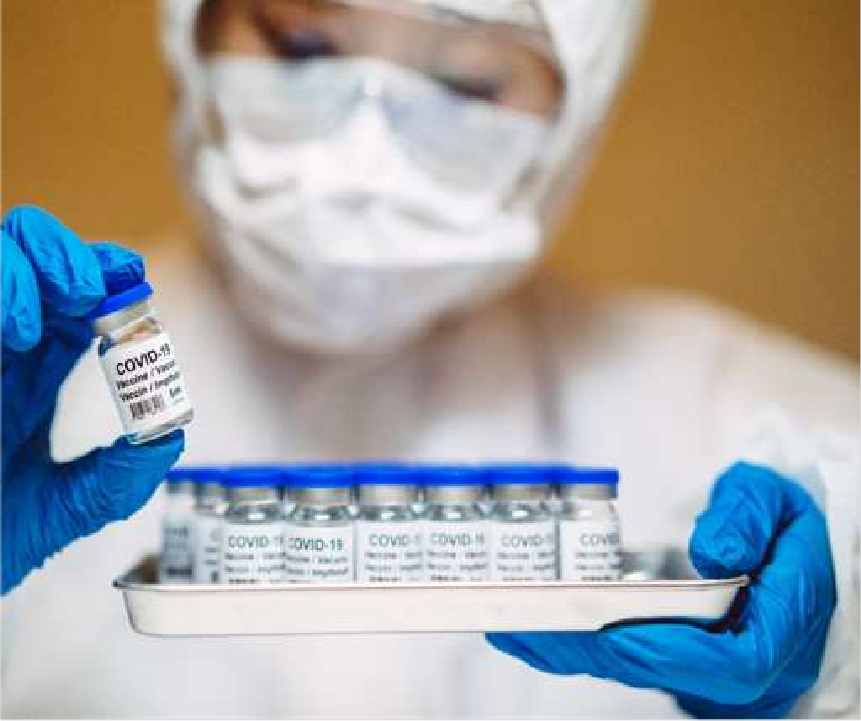 COVID-19Vaccination ProgramThe emvolio.gov.gr platform goes live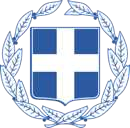 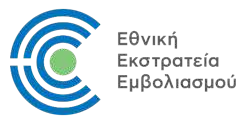 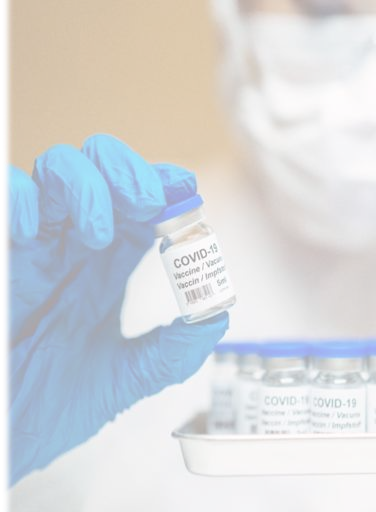 Vaccination priority check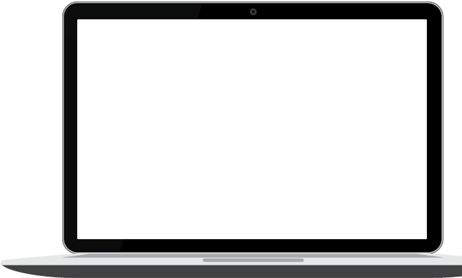 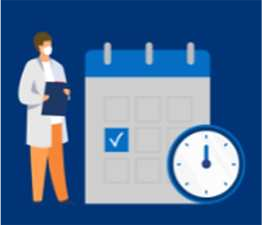 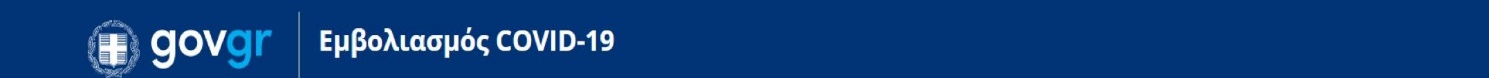 Citizens may check via the platform whether they belong to the population group currently eligible for vaccination.Citizens may check via the platform whether they belong to the population group currently eligible for vaccination.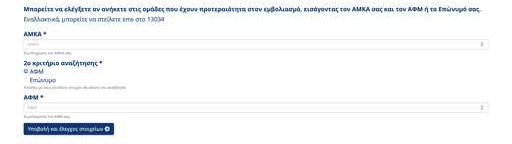 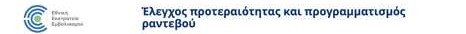 Citizens may check whether they can schedule a vaccination appointment by entering their AMKA and their AFM or last nameCitizens may check via the platform whether they belong to the population group currently eligible for vaccination.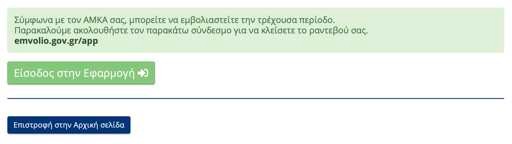 Citizens may check the possibility of scheduling a vaccination appointment by entering their AMKA and AFM or last nameIf they are eligible, the platform prompts them to schedule an appointment on emvolio.gov.gr/appCitizens may check via the platform whether they belong to the population group currently eligible for vaccination.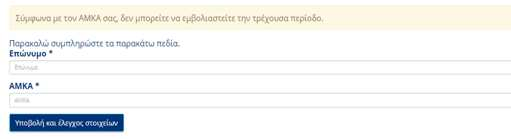 Citizens may check the possibility of scheduling a vaccination appointment by entering their AMKA and AFM or last nameIf they are eligible, the platform prompts them to schedule an appointment on emvolio.gov.gr/appOtherwise, the platform displays an automated information message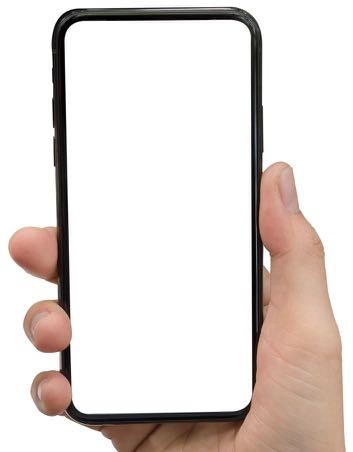 Citizens may check by SMS whether they belong to the population group currently eligible for vaccination.Citizens may check by SMS whether they belong to the population group currently eligible for vaccination. Citizens may check whether they CAN schedule a vaccination appointment by sending a text message (SMS) with their AMKA [space] Last name, to 13034Citizens may check by SMS whether they belong to the population group currently eligible for vaccination.Citizens may check whether they CAN schedule a vaccination appointment by sending a text message (SMS) with their AMKA [space] Last name, to 13034Immediately, they receive a reply from the EMVOLIO about the possibility of scheduling an appointment and are prompted to schedule itCitizens may check by SMS whether they belong to the population group currently eligible for vaccination.Citizens may check whether they CAN schedule a vaccination appointment by sending a text message (SMS) with their AMKA [space] Last name, to 13034Immediately, they receive a reply from the EMVOLIO about the possibility of scheduling an appointment and are prompted to schedule itOtherwise, they receive a notification from EMVOLIO that they are not yet eligible to schedule an appointment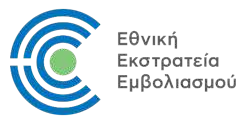 In the event a citizen is eligible for the current vaccination period, but they do not have an AMKA or their AMKA is not recognized by the system, then they can visit the webpage emvolio.gov.gr/aitisi
(Application for personal details identification).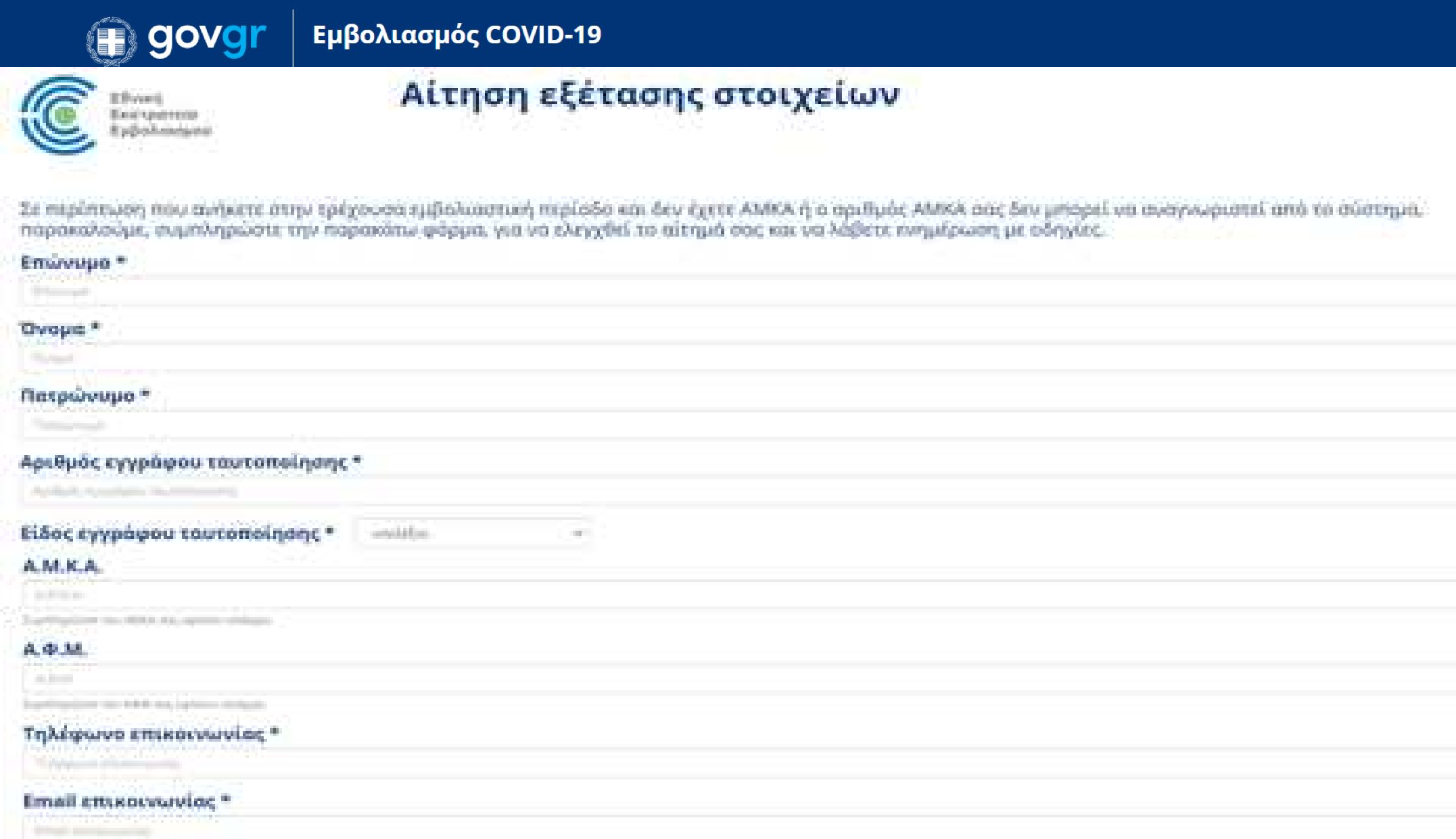 By filling in all the necessary fields and selecting “Submit”, a request is sent for examination by a competent committee.After the examination of the request and based on the decision of the competent committee, the citizens concerned will be given the possibility to log in to the emvolio.gov.gr platform and schedule their appointment.Scheduling a vaccination appointmentThe scheduling of vaccination appointments can be carried out in the following ways:Citizens who have already subscribed to the e-prescription platform, and are eligible for vaccination, will receive a text message from 13034 regarding their pre-scheduled appointment.Citizens who have already subscribed to the e-prescription platform, and are eligible for vaccination, will receive a text message from 13034 regarding their pre-scheduled appointment.Citizens are informed through text messages (SMS) from 13034 about their appointment pre-scheduling.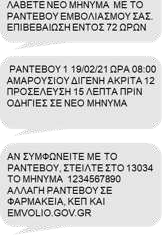 Citizens who have already subscribed to the e-prescription platform, and are eligible for vaccination, will receive a text message from 13034 regarding their pre-scheduled appointment.Citizens are informed through text messages (SMS) from 13034 about their appointment pre-scheduling.Citizens have the possibility to confirm their appointment by SMS, within 72 hours; otherwise, the slot is released.Citizens who have already subscribed to the e-prescription platform, and are eligible for vaccination, will receive a text message from 13034 regarding their pre-scheduled appointment.Citizens are informed through text messages (SMS) from 13034 about their appointment pre-scheduling.Citizens have the possibility to confirm their appointment by SMS, within 72 hours; otherwise, the slot is released.Citizens receive an immediate response from EMVOLIO regarding successful confirmationAccessing the platformHaving checked their eligibility for vaccination for the current period, citizens follow the link emvolio.gov.gr/app, as prompted by the platform, to schedule their appointment.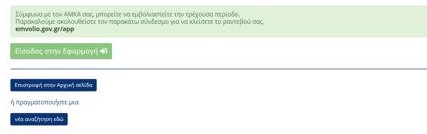 Accessing the platformHaving checked their eligibility for vaccination for the current period, citizens follow the link emvolio.gov.gr/app, as prompted by the platform, to schedule their appointment.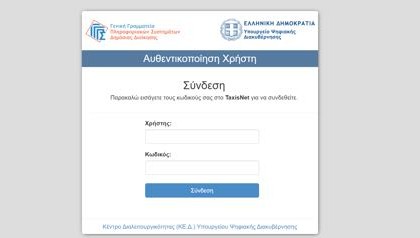 Citizens are connected to the platform using their TAXISNET credentials.Accessing the platformHaving checked their eligibility for vaccination for the current period, citizens follow the link emvolio.gov.gr/app, as prompted by the platform, to schedule their appointment.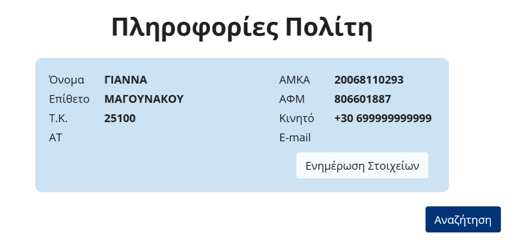 ΜΑΤΑΛΟΥ (MATALOU)	Citizens are connected to the platform using their TAXISNET credentials.After logging in successfully, citizens confirm that their personal details are correct.Accessing the platformHaving checked their eligibility for vaccination for the current period, citizens follow the link emvolio.gov.gr/app, as prompted by the platform, to schedule their appointment.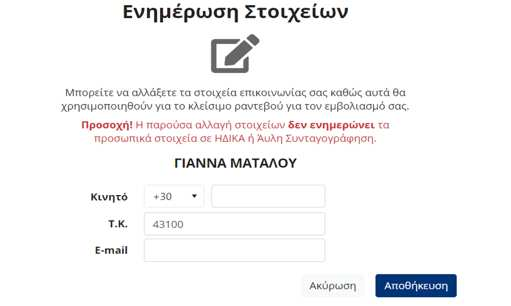 Citizens are connected to the platform using their TAXISNET credentials.After logging in successfully, citizens confirm that their personal details are correct.Citizens can make additions/corrections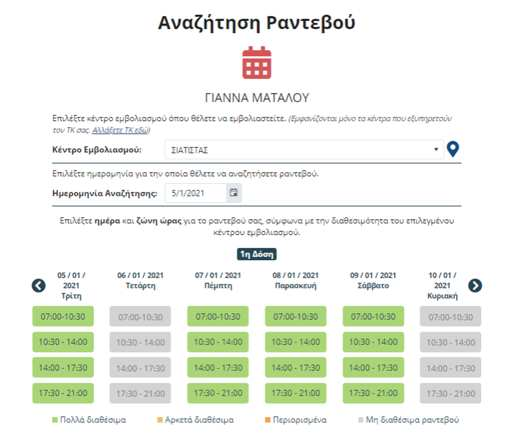 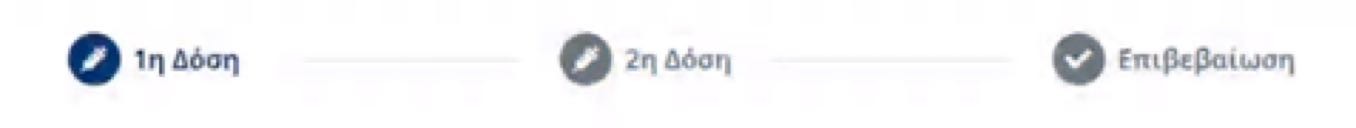 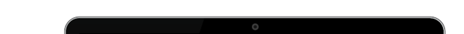 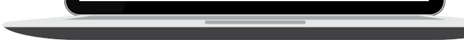 Scheduling an appointmentAfter logging in successfully, citizens take the following steps to schedule their appointment:First, they schedule the appointment to receive the first dose of the vaccine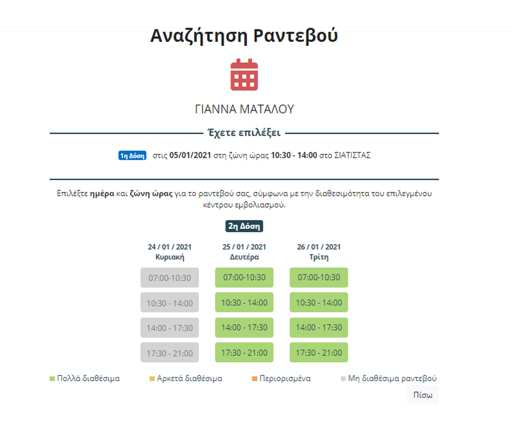 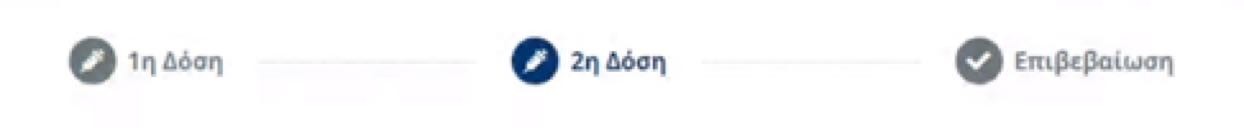 Scheduling an appointmentAfter logging in successfully, citizens take the following steps to schedule their appointment:First, they schedule the appointment to receive the first dose of the vaccineThen, they schedule the follow-up appointment (second dose of the vaccine)Scheduling an appointmentAfter logging in successfully, citizens take the following steps to schedule their appointment: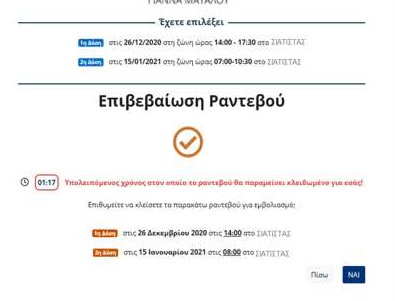 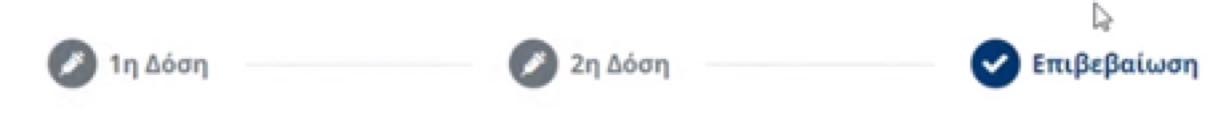 First, they schedule the appointment to receive the first dose of the vaccineThen, they schedule the follow-up appointment (second dose of the vaccine)Then, citizens must check the appointment details and confirm it within two (2) minutes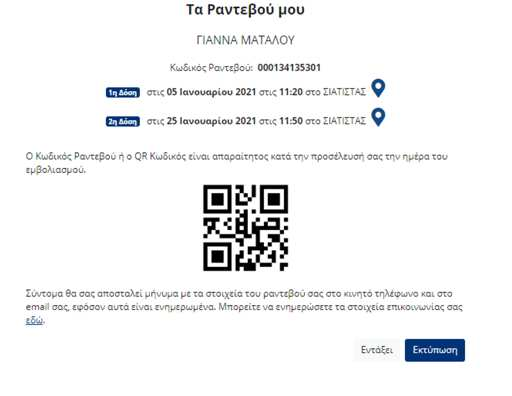 Scheduling an appointmentAfter logging in successfully, citizens take the following steps to schedule their appointment:First, they schedule the appointment to receive the first dose of the vaccineThen, they schedule the follow-up appointment (second dose of the vaccine)Then, citizens must check the appointment details and confirm it within two (2) minutesFinally, they save/print the details of their appointment and the QR codeModifying an appointmentCitizens may modify or cancel their appointment, taking into consideration the following: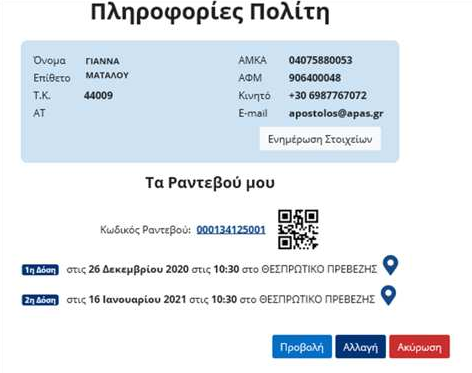 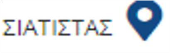 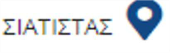 A change/cancellation can be made, up to three (3) days before the scheduled dateModifying an appointmentCitizens may modify or cancel their appointment, taking into consideration the following:A change/cancellation can be made, up to three (3) days before the scheduled dateCitizens have the opportunity to change/cancel their appointment only onceModifying an appointmentCitizens may modify or cancel their appointment, taking into consideration the following:A change/cancellation can be made, up to three (3) days before the scheduled dateCitizens have the opportunity to change/cancel their appointment only onceIn case of cancellation or no-show, citizens will not be able to reschedule for the next thirty (30) days.Vaccination appointment reminderCitizens are informed by SMS about the details of their appointmentCitizens are informed by SMS about the details of their appointmentCitizens can request a reminder for the details of their appointment by sending an SMS to 13034 with the Appointment Code or their AMKA and surname (AMKA[space]surname)Citizens are informed by SMS about the details of their appointmentCitizens can request a reminder for the details of their appointment by sending an SMS to 13034 with the Appointment Code or their AMKA and surname (AMKA[space]surname)Citizens receive an immediate response from EMVOLIO providing the details of the appointmentCitizens are reminded by SMS about the details of their appointmentFurthermore, citizens will receive three (3) automated SMS reminders of the appointment from EMVOLIO, as follows:3 days before the appointment1 day before the appointmentat 7 a.m. on the day of the appointment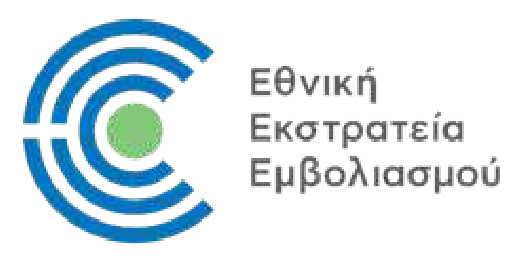 